View ApplicationsGrant Recipient Portal Task CardThe Portal enables Grant Recipients to view their organisation’s Grant Applications. This task card describes the process for viewing submitted Grant Applications.Viewing ApplicationsNeed Help?For further assistance, contact the Grant Recipient Portal Helpdesk:Email: GRP.Helpdesk@communitygrants.gov.au Phone: 1800 020 283 (Option 5)Operating Hours: Monday to Friday 8:30am – 5:30pm (AEST/AEDT)StepActionFrom the Home screen select on the Applications tile or select the Applications link from the Navigation menu.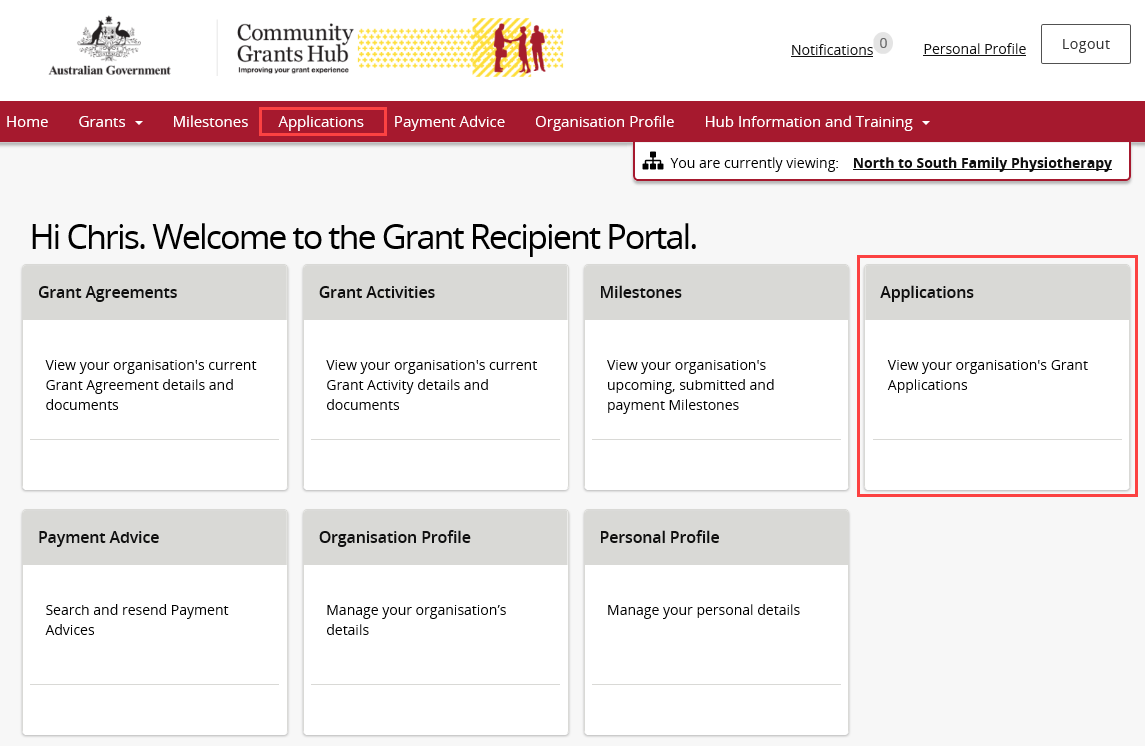 The Applications screen will display showing a list of submitted applications with the following information.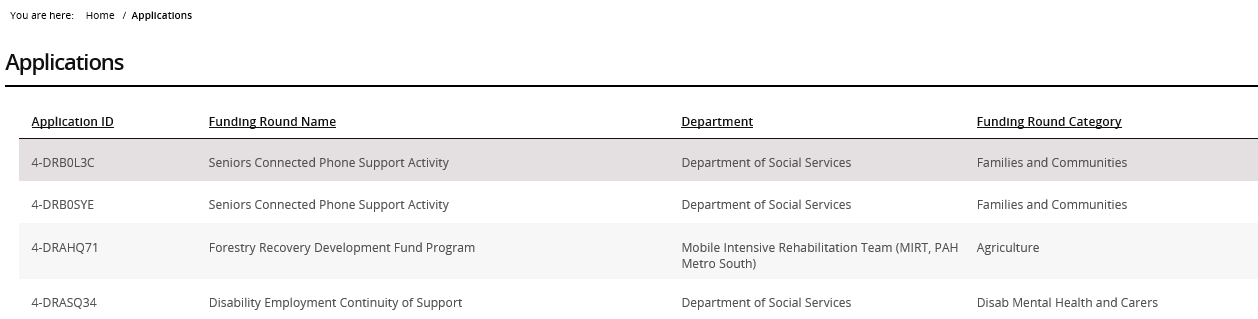 